ПАСПОРТ КАБИНЕТА № 27)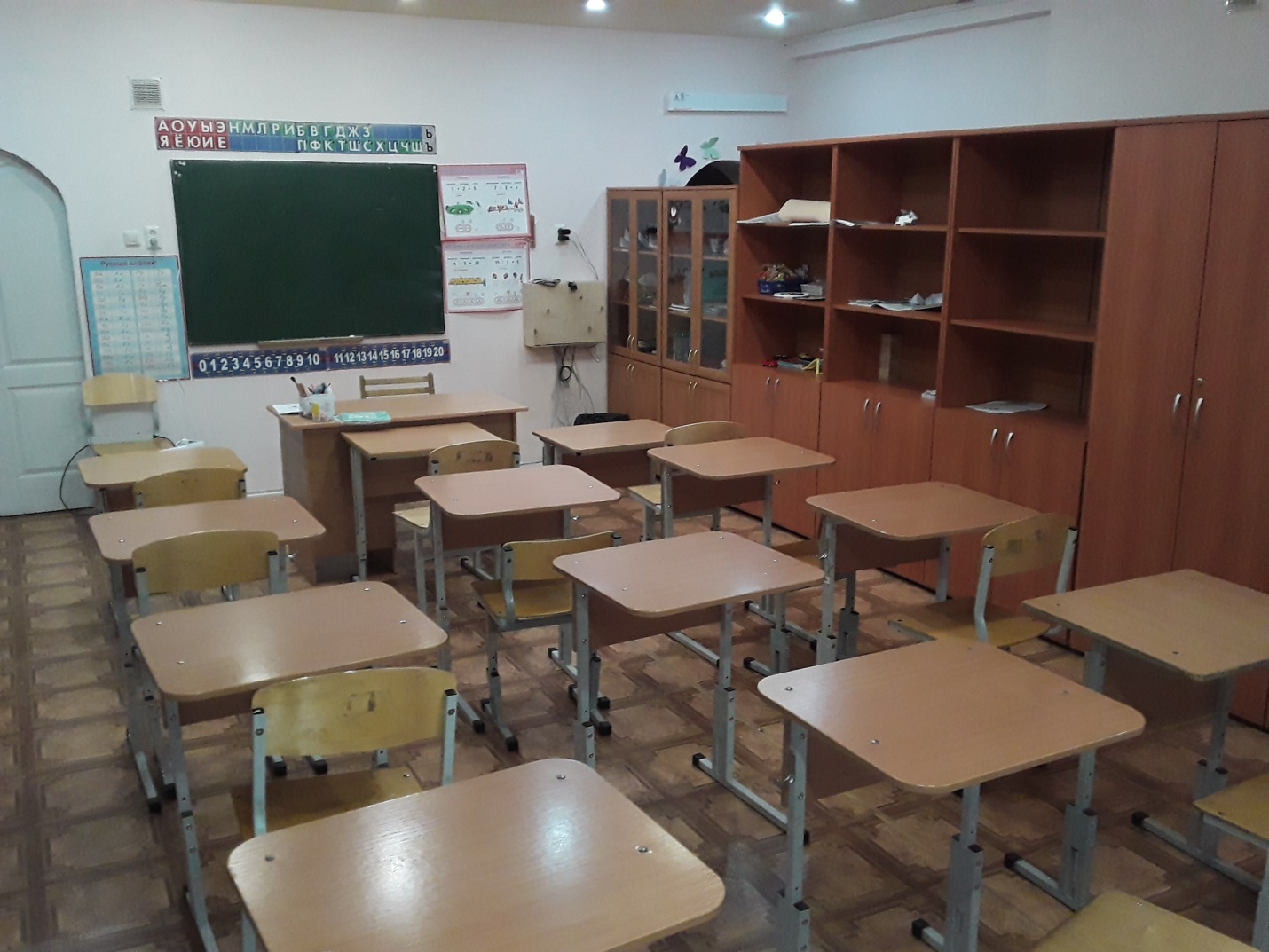 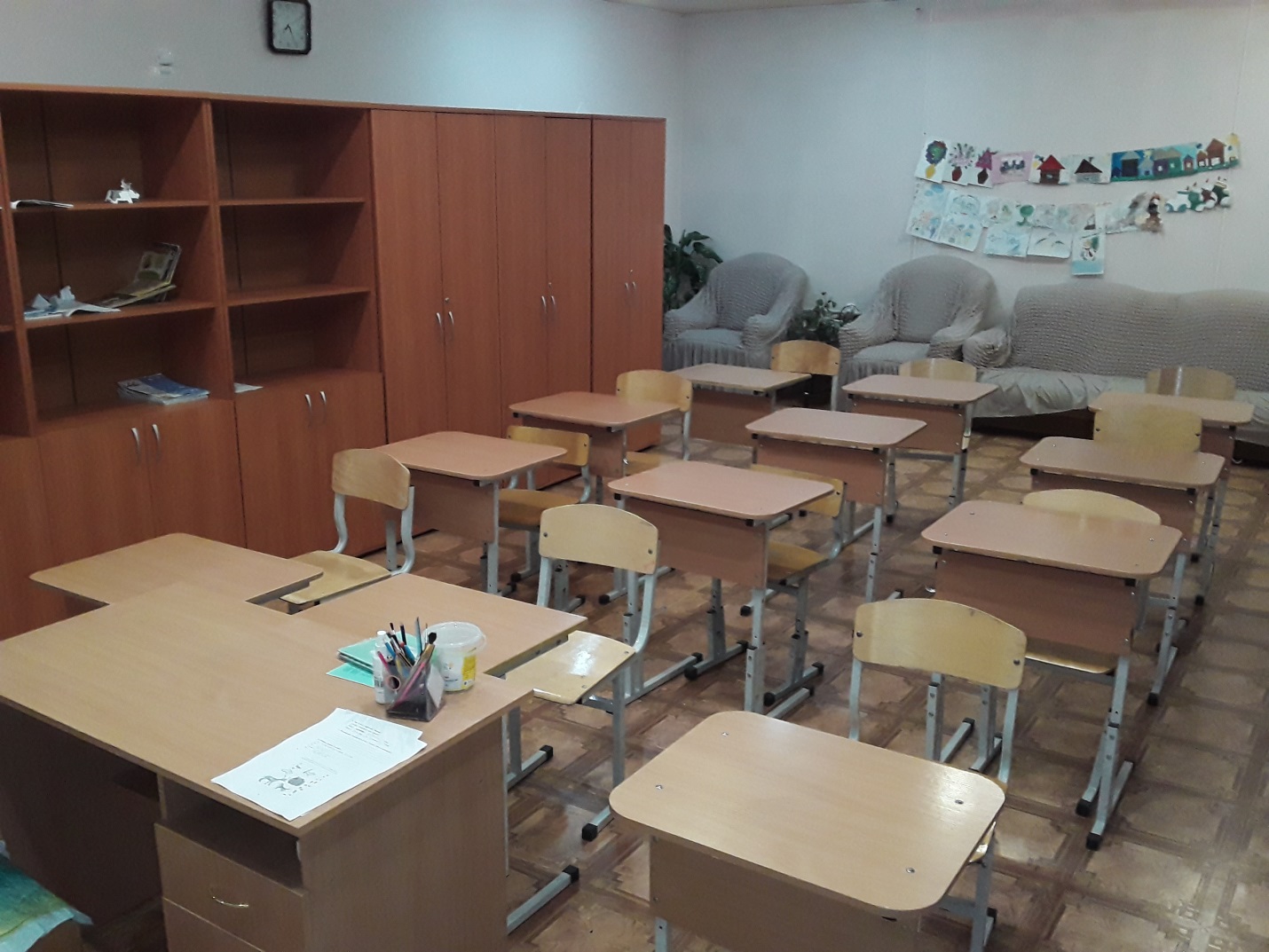 № п/пНаименованиеОбеспечение1.Доска классная		+2.Облучатель бактерицидный  открытого типа одноламповый +3.Набор мягкой мебели «Кристина»+4.Проектор Хаскен 5090+5.Парта (одноместная регулируемая)+6.Рециркулятор бактерицидный  +7.Светильник для освещения школьной доски+8.Сетевой фильтр+9.Стол письменный раскладной+10.Стол учителя 1 - тумбовый +11.Стул учителя+12.Стул ученический  регулируемый  по высоте+13.Стол учен. одноместный  регул.  по высоте и накл. стол.+14.Часы+15.Шкаф для документов+16.Шкаф для учебных пособий+17.Шкаф для одежды+20.Экран проекционный+